                 FZ.2380.24.C.23.2023INFORMACJA Z OTWARCIA OFERTDotyczy postępowania o udzielenie zamówienia publicznego na:BUDOWĘ NOWEJ SIEDZIBY POSTERUNKU POLICJI  W KRYNKACH (postępowanie 10/C/24) Zamawiający, Komenda Wojewódzka Policji w Białymstoku, działając na podstawie art. 222 ust. 5 ustawy Prawo zamówień publicznych (tekst jedn. Dz. U. z 2023 r. poz. 1605 ze zm.), przekazuje poniższe informacje:Zestawienie złożonych w postępowaniu ofert: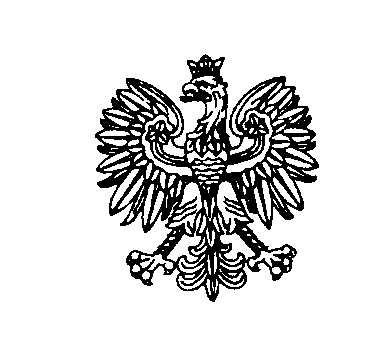 Białystok, dnia 16 kwietnia 2024 rokuBiałystok, dnia 16 kwietnia 2024 rokuBiałystok, dnia 16 kwietnia 2024 rokuBiałystok, dnia 16 kwietnia 2024 rokuBiałystok, dnia 16 kwietnia 2024 rokuKomenda Wojewódzka Policji w BiałymstokuKomenda Wojewódzka Policji w BiałymstokuKomenda Wojewódzka Policji w BiałymstokuNr ofertyNazwa(firma)i adres WykonawcyCena ofertowa brutto(w zł)1Przedsiębiorstwo Budowlano-Handlowe AIM Andrzej Iłendoul. Sokola 1015-540 Białystok3.259.500,00 zł2Hydratec Sp. z o.o.ul. por. Anatola Radziwonika 1215-166 Białystok3.650.000,00 zł3PPUH GENO Sp. z o.o.ul. Witosa 13516-100 Sokółka2.878.200,00 zł4MIKABO Sp. z o.o.ul. Zambrowska 18/10716-001 Kleosin3.043.635,62 zł5WMB Budownictwo Sp. z o.o. sp. k.ul. W. Wysockiego 6315-168 Białystok3.610.050,00 zł6REDIL Jacek Rutkowskiul. Sobolewska 1815-560 Białystok2.687.343,58 zł7GRUPA IZOTERM Sp. z o.o.ul. Sejneńska 5716-400 Suwałki3.196.770,00 zł8SATO Sp. z o.o.ul. Zielna 31W15-339 Białystok2.975.370,00 zł9REMONT-BUD Andrzej Goskul. Nowa 518-210 Szepietowo2.841.300,00 zł10SKARSAN Sp. z o.o. sp. k. ul. Składowa 12 lok. 20515-399 Białystok2.940.000,00 zł11KDBUD Sp. z o.o.Małyszówka 4316-200 Dąbrowa Białostocka3.336.020,76 zł12Architekci i Budownictwo Sp. z o.o.ul. Świętojańska 12A15-082 Białystok3.677.699,00 zł13EKO INVEST Sp. z o.o.ul. Olchowa 416-106 Niewodnica Korycka2.700.000,00 zł14ROMAR BUDOWNICTWO Sp. z o.o.ul. Bema 11 / 8015-704 Białystok3.287.790,00 zł15BMP Maciej Ponikwickiul. Ciołkowskiego 8815-545 Białystok3.394.800,00 zł